Новый манометр выдерживает экстремально низкую температуру до -70 °CКлингенберг, Февраль 2016. Для работы при низких температурах окружающей среды до -70 °C компания WIKA выпустила новую модель манометра с трубкой Бурдона PG23LT. Способность данного прибора работать при таких температурах подтверждается со стороны производителя протоколом 2.2, прикладываемого к каждому конкретному заказу.Новый измерительный прибор предназначен в первую очередь для применений в нефтяной и газовой отраслях промышленности, а также на нефтехимических предприятиях в регионах с предельно низкими температурами. Корпус данного прибора, включая заглушку отверстия для заполнения и выпускной клапан, изготовлен полностью из нержавеющей стали без использования каких-либо эластомеров. Уплотнительное кольцо между смотровым стеклом и запорным кольцом, а также гидрозаполнение абсолютно точно соответствуют жестким температурным требованиям.Манометр модели PG23LT, который позволяет измерять значение давления в диапазоне от 0 … 0,6 бара до 0 … 1 000 бар, имеет степень пылевлагозащиты IP66 и IP67 (в соответствии с EN 60529 / lEC 60529), а, следовательно, также защищен от других воздействий окружающей среды. Кроме того, имеется дополнительный вариант безопасного исполнения с цельной разделительной перегородкой и выдувной крышкой в соответствии с EN 837-1. Для обеспечения конструкционной безопасности новый манометр может поставляться с международными сертификатами, такими как EAC и ATEX.WIKA Alexander Wiegand SE & Co. KGAlexander-Wiegand-Straße 3063911 Klingenberg/GermanyTel. +49 9372 132-0Fax +49 9372 132-406vertrieb@wika.comwww.wika.deWIKA фотография:WIKA Манометр PG23LT©Leonid Ikan – Fotolia.com and WIKA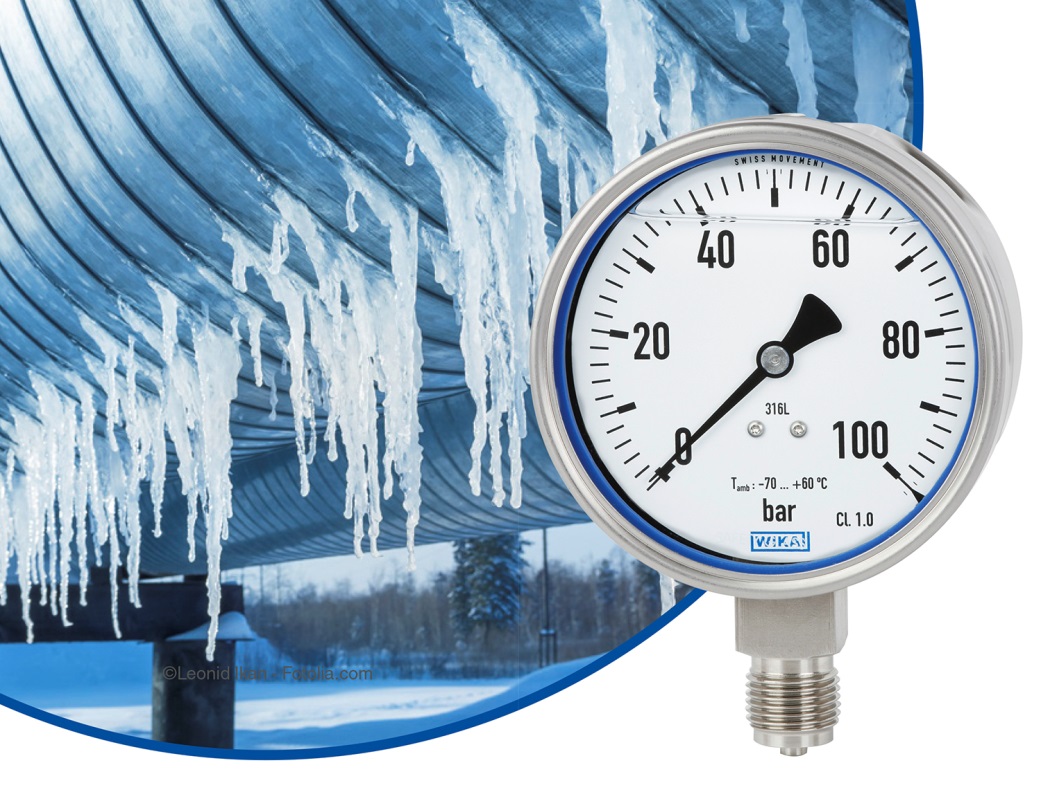 Редакция:WIKA Alexander Wiegand SE & Co. KGAndré Habel NunesMarketing ServicesAlexander-Wiegand-Straße 3063911 Klingenberg/GermanyTel. +49 9372 132-8010Fax +49 9372 132-8008010andre.habel-nunes@wika.comwww.wika.deWIKA press release 02/2016